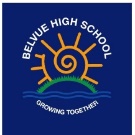 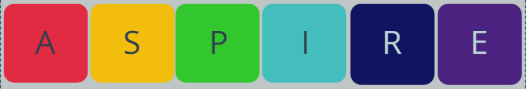 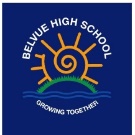 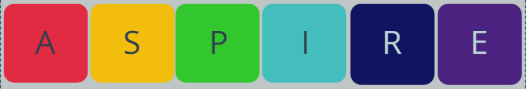 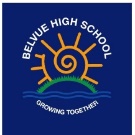 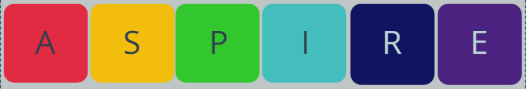 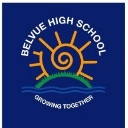 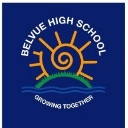 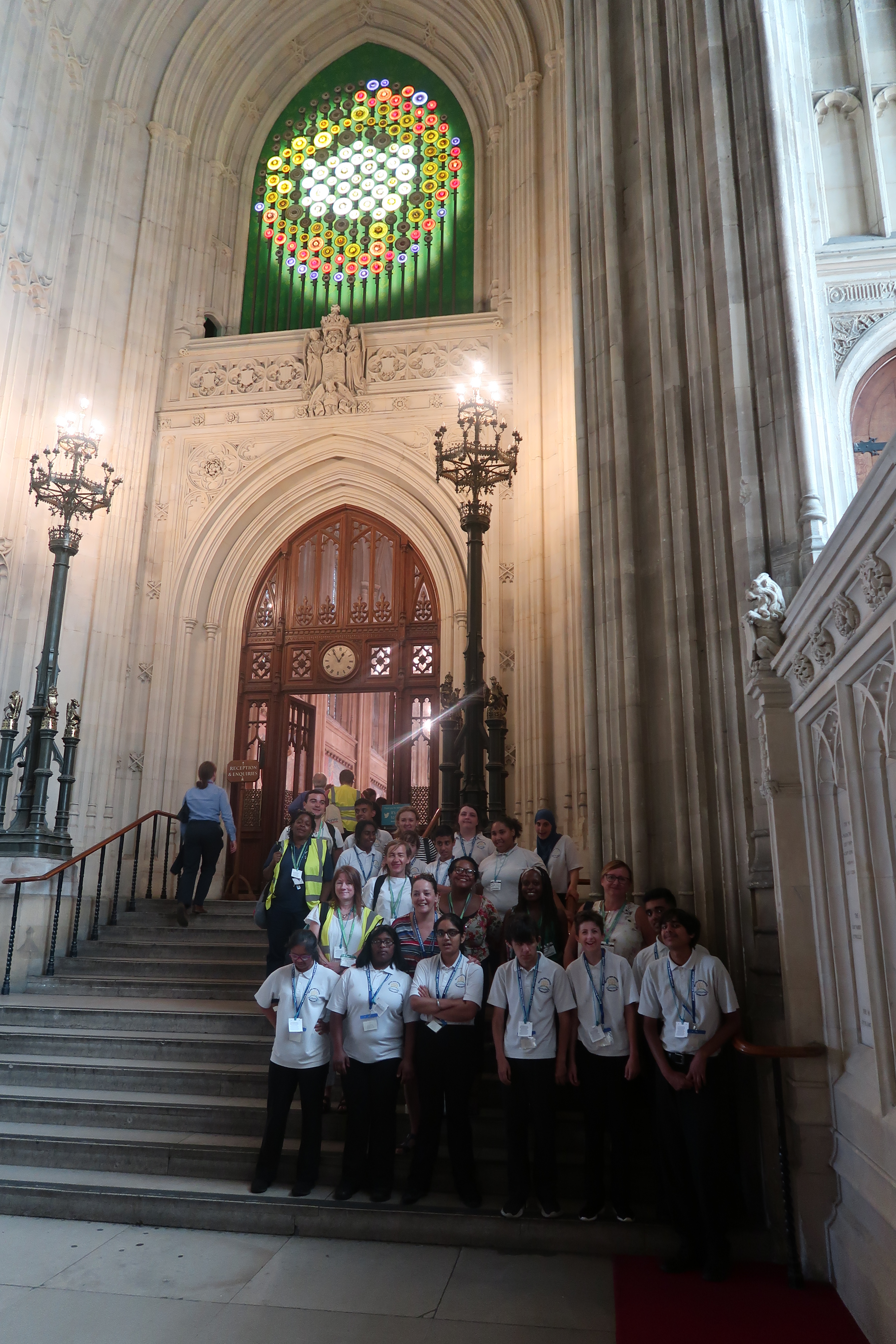 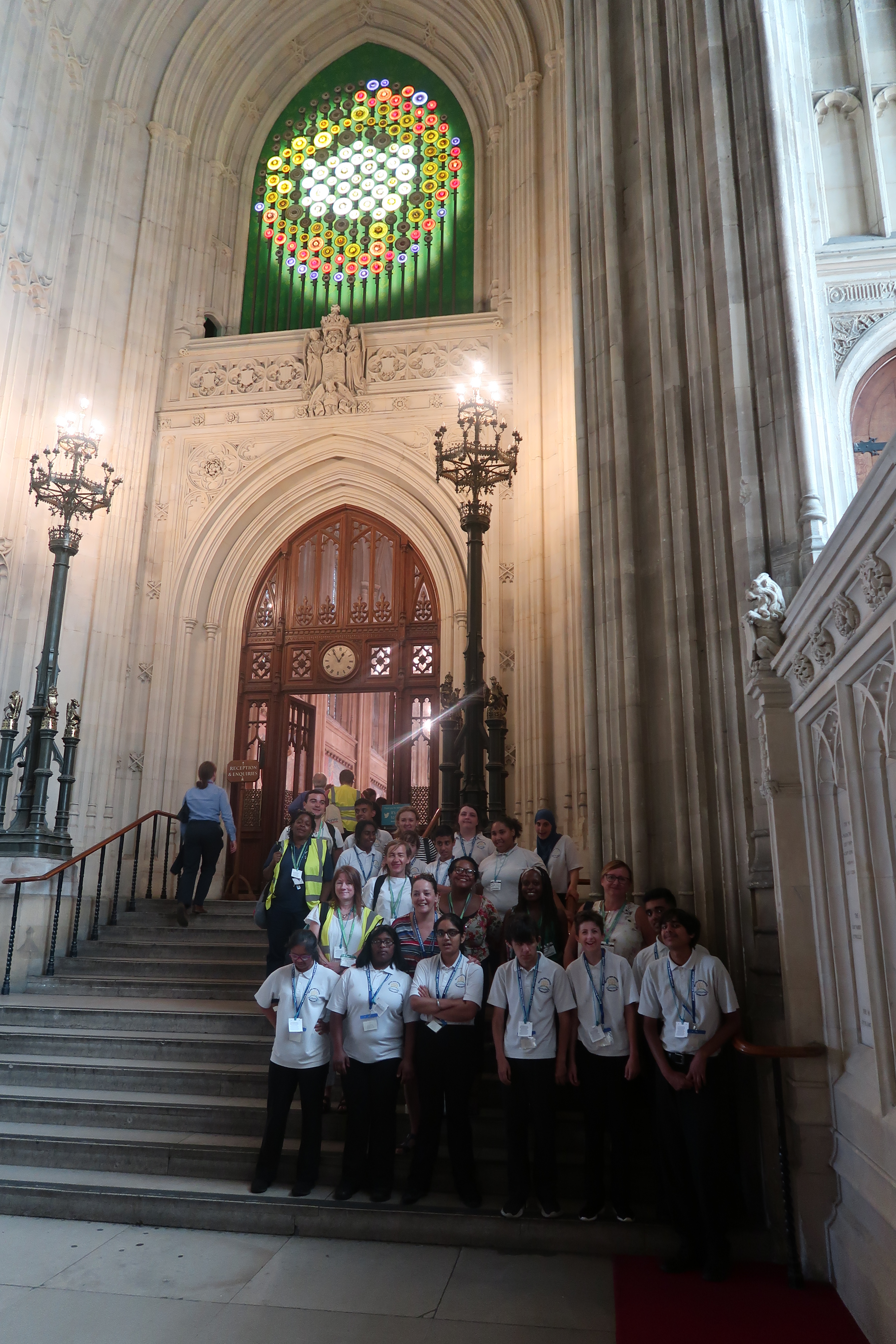 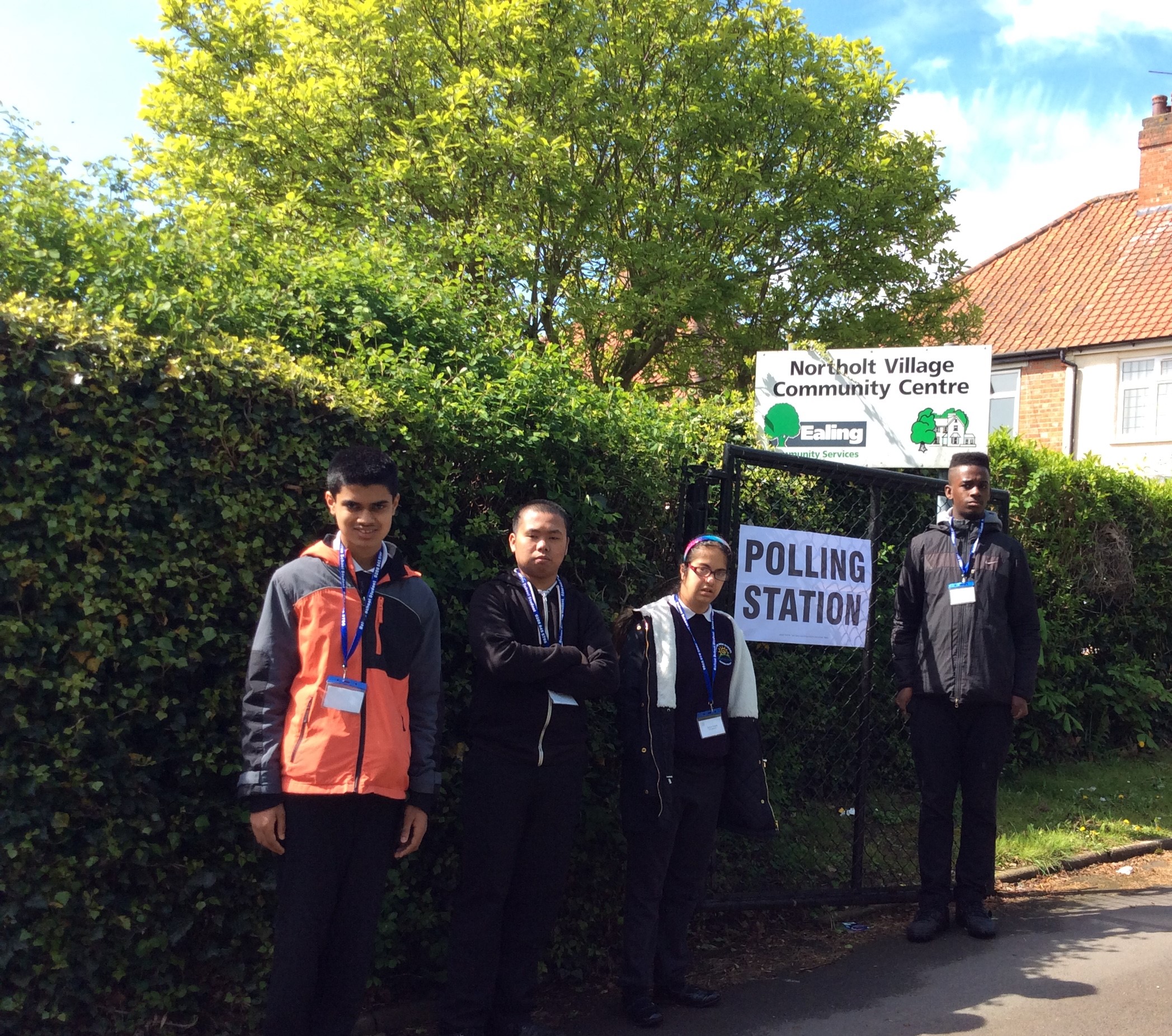 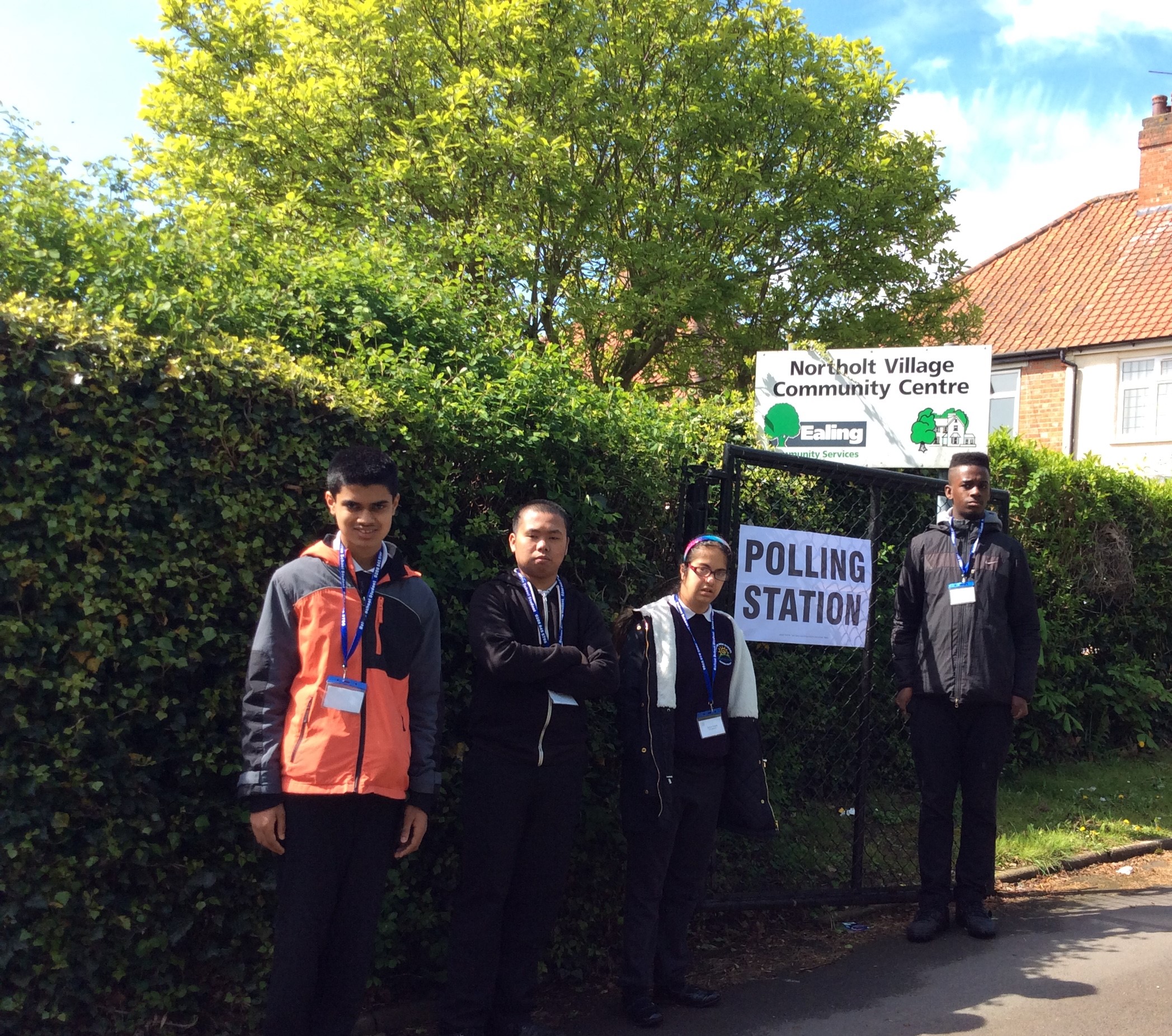 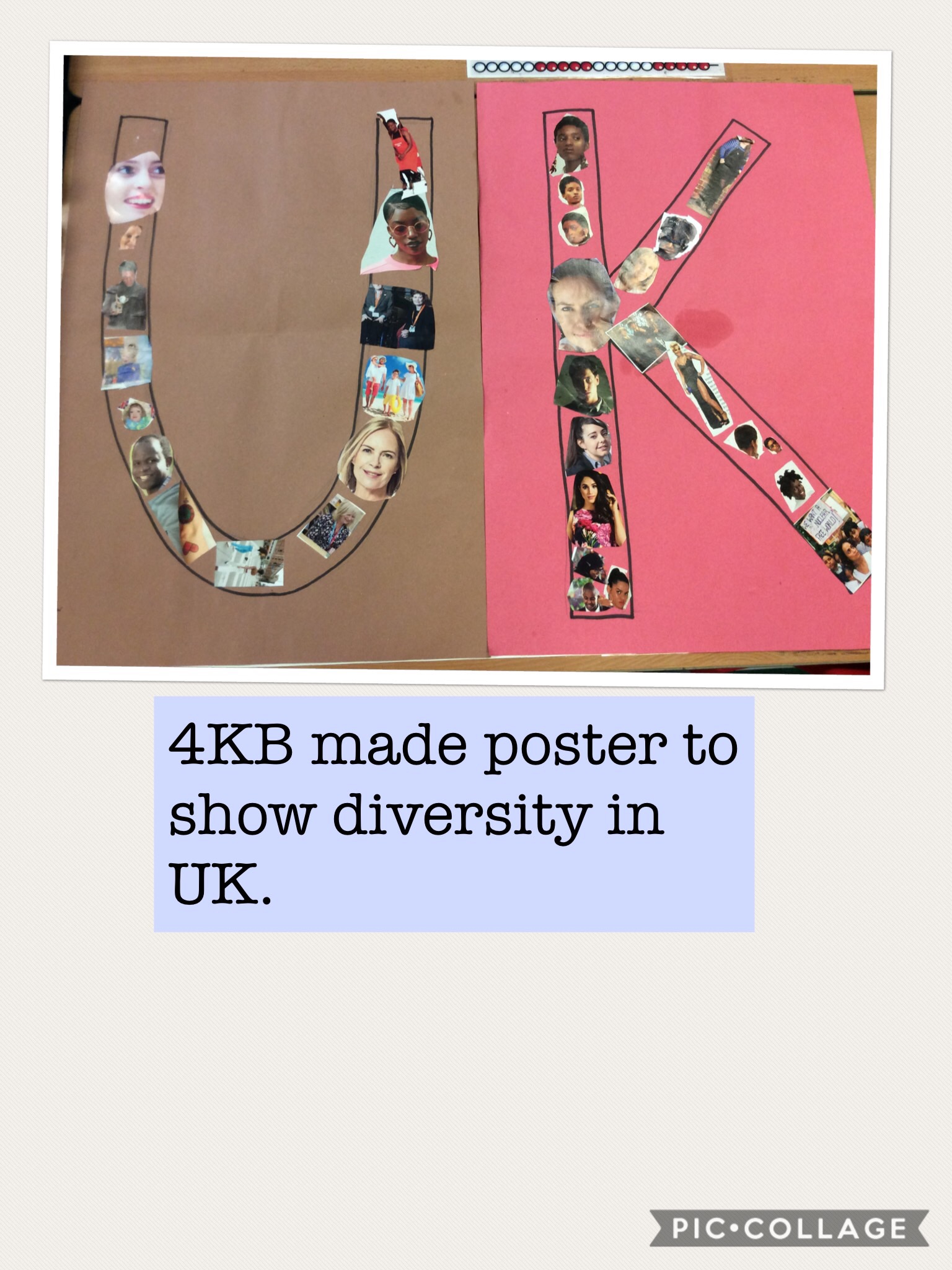 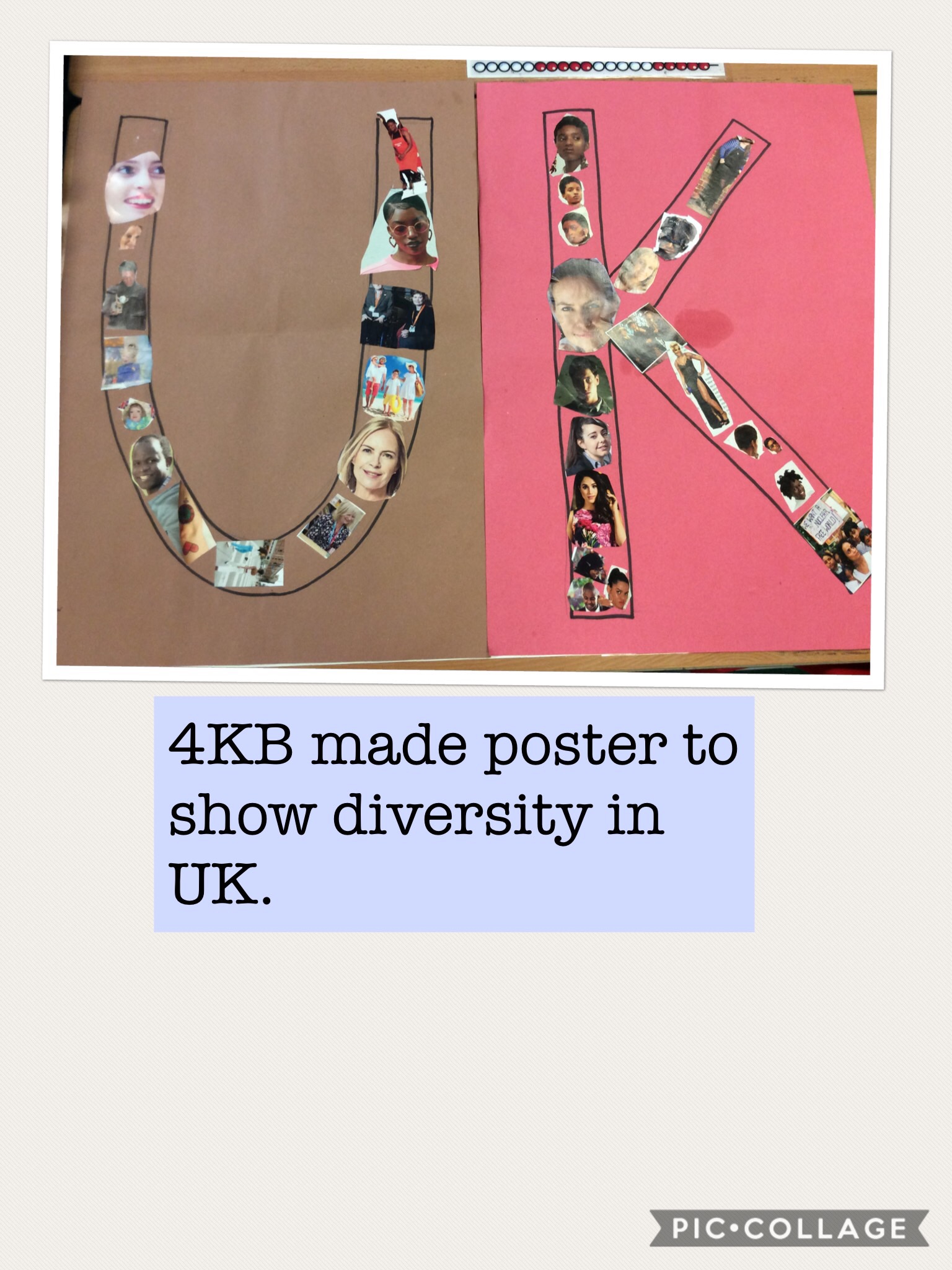 KS3AutumnSpringSummerSummerSummerCycle 1Families/Relationships/PubertyPublic/Private spacesReproduction/ConsentReproduction/ConsentReproduction/ConsentOverviewMLDSLDStudents will learn about relationships beginning with changing friendships. They will learn to recognise healthy and unhealthy relationships and become aware of their own relationships. They will learn appropriate vocabulary for discussing the changes brought by puberty as well as understanding changing emotions and how to keep clean and healthy.Students will learn to name family members and consider diverse families. They will be helped to understand the importance of showing respect and how to interpret facial expressions and body language. They will learn how to recognise bullying behaviour and how to be a good friend. They will also consider how they can accept help from others including their parents/carers.Students will learn to identify public and private spaces in their homes and at school. They will examine acceptable behaviour and the consequences of inappropriate behaviour.They will also learn the facts about reproduction and pregnancy. Resources used will include images, power points and video clips and students will be encouraged to behave maturely and ask relevant questions.Students will study how they have grown and changed since birth and will explore different life stages. They will name body parts including private body parts and will use the correct words. Changing feelings will be explored as well as appropriate behaviour in public and private places. They will also learn changes that happen at puberty and how to keep clean. Students will explore healthy relationships and the importance of consent in sexual relationships. They will learn about the importance of choice and responsibility in the decision to have a child be encouraged to use the correct words for private body parts. They will use resources such as simple images to plot conception through to birth. They will learn about childbirth, healthy choices and how to prevent pregnancy using condoms. Students will match animals with their babies and learn how conception takes place. The importance of choice and consent will be explored and pupils will examine good touch/bad touch and the PANTS rules to ensure they know how to keep safe.Students will explore healthy relationships and the importance of consent in sexual relationships. They will learn about the importance of choice and responsibility in the decision to have a child be encouraged to use the correct words for private body parts. They will use resources such as simple images to plot conception through to birth. They will learn about childbirth, healthy choices and how to prevent pregnancy using condoms. Students will match animals with their babies and learn how conception takes place. The importance of choice and consent will be explored and pupils will examine good touch/bad touch and the PANTS rules to ensure they know how to keep safe.Students will explore healthy relationships and the importance of consent in sexual relationships. They will learn about the importance of choice and responsibility in the decision to have a child be encouraged to use the correct words for private body parts. They will use resources such as simple images to plot conception through to birth. They will learn about childbirth, healthy choices and how to prevent pregnancy using condoms. Students will match animals with their babies and learn how conception takes place. The importance of choice and consent will be explored and pupils will examine good touch/bad touch and the PANTS rules to ensure they know how to keep safe.Autumn SpringSummer Summer Summer Cycle 2Puberty/Public privateConsent keeping safeReproduction pregnancy contraceptionReproduction pregnancy contraceptionReproduction pregnancy contraceptionOverviewMLDSLDStudents will learn about diverse families and the need to show respect to all. They will explore the emotional and physical changes of puberty as well as the importance of maintaining personal hygiene. They will use resources such as images, videos and stories students to consider appropriate behaviour and clothing in a range of public and private places and will learn how to keep themselves safe. Students will be encouraged to name the main changes brought by puberty and will learn how to manage periods and wet dreams.Students will also learn how to behave safely in public and priva places.Students will learn about the importance of respect and trust in intimate relationships and their rights over their own bodies. They will practise assertiveness skills and learn how to keep safe online: what is legal and illegal and the law on consent. They will also learn how to access help and information.Students will continue to explore appropriate behaviour in public and where it might be appropriate to undress. They will learn about good touch/bad touch, how to recognise feelings and the PANTS rule.Students will identify the characteristics of healthy and unhealthy relationships and link with behaviours. They will learn that help is available and where to access it. Students will also develop understanding of how sexual intercourse can lead to pregnancy and the important decisions around it. They will study the development of the baby in the womb and the importance of contraception to avoid unplanned pregnancy.Students will understand how pregnancy happens and how the baby develops and is born. They will develop understanding of Good Touch/Bad Touch, consent and how to say NO. They will learn how condoms can protest against pregnancy and STI’s .They will learn the importance of keeping clean and seeking medical advice if they are worried about anything. Students will identify the characteristics of healthy and unhealthy relationships and link with behaviours. They will learn that help is available and where to access it. Students will also develop understanding of how sexual intercourse can lead to pregnancy and the important decisions around it. They will study the development of the baby in the womb and the importance of contraception to avoid unplanned pregnancy.Students will understand how pregnancy happens and how the baby develops and is born. They will develop understanding of Good Touch/Bad Touch, consent and how to say NO. They will learn how condoms can protest against pregnancy and STI’s .They will learn the importance of keeping clean and seeking medical advice if they are worried about anything. Students will identify the characteristics of healthy and unhealthy relationships and link with behaviours. They will learn that help is available and where to access it. Students will also develop understanding of how sexual intercourse can lead to pregnancy and the important decisions around it. They will study the development of the baby in the womb and the importance of contraception to avoid unplanned pregnancy.Students will understand how pregnancy happens and how the baby develops and is born. They will develop understanding of Good Touch/Bad Touch, consent and how to say NO. They will learn how condoms can protest against pregnancy and STI’s .They will learn the importance of keeping clean and seeking medical advice if they are worried about anything. Cycle 3Relationships pubertyConsent keeping safe.Reproduction Pregnancy ContraceptionPregnancy ContraceptionOverview MLDSLDStudents will learn about changing relationships as they grow up and mature. They will learn to use the correct vocabulary for discussing the changes brought by puberty as well as understanding changing emotions and how to keep clean and healthy.They will also consider how to behave in a range of contexts and the links between puberty and reproduction.Students will be encouraged to name the main changes brought by puberty and will learn how to manage periods and wet dreams.Students will also learn how to behave safely in public and private places.Students will learn about the importance of respect and trust in intimate relationships and their rights over their own bodies. They will practise assertiveness skills and learn how to keep safe online: what is legal and illegal and the law on consent. They will learn to recognise controlling behaviour and how to resist this. They will also learn how to access help and information.Students will continue to explore appropriate behaviour in public and where it might be appropriate to undress. They will learn about good touch/bad touch, how to recognise feelings and the PANTS rule.Students will learn the importance of trust and choice in relationships as well as how to recognise consent. They will use a range of  resources to understand the process of conception through to the development of the baby in the womb.They will learn about childbirth, healthy choices and how to prevent pregnancy using condoms. Students will match animals with their babies and learn how conception takes place. The importance of choice and consent will be explored and pupils will examine good touch/bad touch and the PANTS rules to ensure they know how to keep safe.Students will learn the importance of trust and choice in relationships as well as how to recognise consent. They will use a range of  resources to understand the process of conception through to the development of the baby in the womb.They will learn about childbirth, healthy choices and how to prevent pregnancy using condoms. Students will match animals with their babies and learn how conception takes place. The importance of choice and consent will be explored and pupils will examine good touch/bad touch and the PANTS rules to ensure they know how to keep safe.